検査結果通知書　本通知における検査結果は新型コロナ感染者の患者であるかどうかの診断結果を示すもの　　ではありません。□　受検者氏名	 ______________________（フリガナ＿＿＿＿＿＿＿＿＿＿＿＿）□　検体採取日※１	 　　年　　月　　日□　検査結果	　　　　陰性　・　陽性　　・　判定不能※２□　有効期限※３ 	 　　年　　月　　日□　検査方法　　　    PCR検査等　・　抗原定量検査　・　抗原定性検査□　検体	        唾液　・　鼻腔ぬぐい液　・　鼻咽頭ぬぐい液□　使用した検査試薬又は検査キット名　　＿＿＿＿＿＿＿＿＿＿＿＿＿＿＿＿＿＿※１　検査日のみがわかる場合は検査日を記入。抗原定性検査の場合は検査日。※２　判定不能は陰性として取り扱うことはできないため、再度の検査を受けてください。その際、適宜検査の申込みをした事業者等とご相談ください。※３　有効期限： PCR検査等は採取日＋３日、抗原定性検査は検査日＋１日□　事業所名（又は検査所名）※４　　　＿＿＿＿＿＿＿＿＿＿＿＿＿＿＿＿＿＿□　検査管理者氏名	　　　　　　　　 ____________________________________※４　PCR検査等・抗原定量検査の場合は、検査分析を行った検査所名を記載。【陽性の場合】　□＿＿＿　（発生届の届け出対象の方） 医療機関を受診してください。□      　（発生届の届け出対象とならない方※）　※ 65歳未満の方、入院を要しない方、コロナ治療薬や酸素投与が必要ない方、妊娠していない方東京都陽性者登録センターに申請し、陽性の確定診断を受けることができます。都が実施する 支援のうち配食・パルスオキシメーターの送付、健康観察、療養施設における療養の支援を希望する場合には登録が必要です。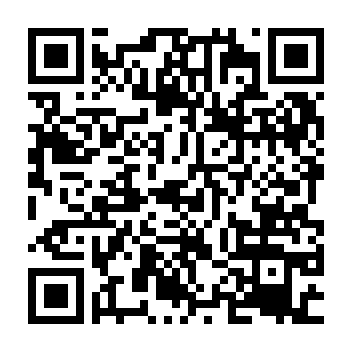 （参考）①発生届の届け出対象について　　　URL：https://www.fukushihoken.metro.tokyo.lg.jp/iryo/kansen/corona_portal/shien/index.html②東京都陽性者登録センターについて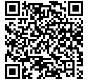 URL：https://www.fukushihoken.metro.tokyo.lg.jp/iryo/kansen/corona_portal/shien/youseitouroku.html検査結果通知書本通知における検査結果は新型コロナ感染者の患者であるかどうかの診断結果を示すものではありません。□　受検者氏名	 ___〇〇　〇〇__________（フリガナ＿〇〇　〇〇　＿＿＿）□　検体採取日※１	 　2022年〇月〇日□　検査結果	　　　　陰性　・　陽性　　・　判定不能※２□　有効期限※３ 	 　2022年〇月〇日□　検査方法　　　    PCR検査等　・　抗原定量検査　・　抗原定性検査□　検体	        唾液　・　鼻腔ぬぐい液　・　鼻咽頭ぬぐい液□　使用した検査試薬又は検査キット名　　＿〇〇　〇〇  ＿＿＿＿＿＿＿※１　検査日のみがわかる場合は検査日を記入。抗原定性検査の場合は検査日。※２　判定不能は陰性として取り扱うことはできないため、再度の検査を受けてください。その際、適宜検査の申込みをした事業者等とご相談ください。※３　有効期限： PCR検査等は採取日＋３日、抗原定性検査は検査日＋１日□　事業所名（又は検査所名）※４　　　＿ 〇〇＿〇〇＿＿＿＿＿＿＿＿＿ 　＿□　検査管理者氏名	　　　　　　　　 ___〇〇　〇〇_______________________※４　PCR検査等・抗原定量検査の場合は、検査分析を行った検査所名を記載。【陽性の場合】□＿＿＿　（発生届の届け出対象の方） 医療機関を受診してください。□      　（発生届の届け出対象とならない方※）　※ 65歳未満の方、入院を要しない方、コロナ治療薬や酸素投与が必要ない方、妊娠していない方東京都陽性者登録センターに申請し、陽性の確定診断を受けることができます。都が実施する 支援のうち配食・パルスオキシメーターの送付、健康観察、療養施設における療養の支援を希望する場合には登録が必要です。（参考）①発生届の届け出対象について　　　URL：https://www.fukushihoken.metro.tokyo.lg.jp/iryo/kansen/corona_portal/shien/index.html②東京都陽性者登録センターについてURL：https://www.fukushihoken.metro.tokyo.lg.jp/iryo/kansen/corona_portal/shien/youseitouroku.html